01.02.2017                           с.Грачевка                                         № 58 пОб утверждении Порядка предоставления и методики распределения         субсидий из бюджета муниципального района бюджетам поселений на     осуществление дорожной деятельности в отношении автомобильных дорог общего пользования местного значения
        В соответствии со статьей 179.4 Бюджетного кодекса Российской        Федерации, постановлением Правительства Оренбургской области от 17.10.2011 № 1009-п «О порядке формирования и использования бюджетных               ассигнований дорожного фонда Оренбургской области» п о с т а н о в л я ю:       1.Утвердить прилагаемый Порядок предоставления и методику           распределения субсидий из бюджета муниципального района бюджетам     поселений на осуществление дорожной деятельности в отношении               автомобильных дорог общего пользования местного значения (далее -        Порядок) согласно приложению к настоящему постановлению.        2. Признать утратившим силу постановление администрации                муниципального образования Грачевский район от 26.01.2016г. № 34п «Об утверждении Порядка предоставления и методики распределения субсидий из бюджета муниципального района бюджетам поселений на осуществление дорожной деятельности в отношении автомобильных дорог общего           пользования местного значения» 3. Настоящее постановление подлежит включению в областной регистр.4.Контроль за исполнением настоящего постановления возложить на начальника отдела архитектуры и капитального строительства                     администрации Грачевского района.5. Постановление вступает в силу со дня его подписания и подлежит размещению на официальном сайте администрации Грачевского района, на сайте www.право-грачевка.рф.Глава района                                                                                   С.А. АверкиевРазослано: отдел по архитектуре и капитальному строительству, финансовый отдел, администрациям сельсоветов, Счетная палата, организационно-правовой отдел.                                                              Приложение                                                                       к постановлению                                                                               администрации района                                                                                       от01.02.2017         № 58 пПорядок предоставления и методика распределения субсидий из бюджета муниципального образования Грачевский район бюджетам сельских           поселений на осуществление дорожной деятельности в отношении              автомобильных дорог общего пользования местного значения сельских       поселений       1.Субсидии из бюджета муниципального района предоставляются     бюджетам поселений на осуществление дорожной деятельности в отношении автомобильных дорог общего пользования местного значения поселения, а также капитальный ремонт и ремонт дворовых территорий многоквартирных домов, проездов к дворовым территориям многоквартирных домов          населенных пунктов при условии соблюдения органами местного               самоуправления поселений бюджетного законодательства Российской        Федерации и законодательства Российской Федерации о налогах и сборах.       2.Общий объем субсидий утверждается решением о бюджете               муниципального района на очередной финансовый год и на плановый          период.
       3.Целью предоставления субсидий является софинансирование            расходных обязательств бюджетов поселений на осуществление дорожной деятельности в отношении автомобильных дорог общего пользования     местного значения поселения.       4.Субсидии могут быть использованы по следующим направлениям:
       4.1.Строительство, реконструкция, капитальный ремонт автомобильных дорог общего пользования местного значения поселения и искусственных сооружений на них;       4.2.Ремонт автомобильных дорог общего пользования местного значения поселения и искусственных сооружений на них;         5.Субсидии выделяются при условии направления средств на             вышеуказанные цели из бюджетов поселений не менее 5 %.        6.Органом, уполномоченным на организацию работы по распределению субсидий, является отдел архитектуры и капитального строительства         администрации Грачевского района (далее - Отдел).        7.Отбор проводится ежегодно среди всех поселений района, подавших заявки на получение субсидии на цели, указанные в пункте 4 настоящего   Порядка, в срок до 1 апреля 2017 года.        8.Субсидии предоставляются бюджетам поселений при условии      предоставления органами местного самоуправления поселений в Отдел в сроки, указанные в пункте 7 настоящего Порядка, заявки с приложением   следующего пакета документов:      - утвержденная муниципальная программа, содержащая мероприятия по проектированию, строительству, реконструкции, капитальному ремонту,   ремонту, содержанию автомобильных дорог общего пользования местного значения;     - копия свидетельства о праве собственности поселения на                        автомобильную дорогу общего пользования местного значения и (или)       искусственные сооружения на ней либо выписка из реестра муниципального имущества;     - утвержденный в установленном порядке сметный расчет, прошедший проверку достоверности сметной стоимости;      - копия положительного заключения экспертизы проектной                    документации;     -дефектные ведомости объемов работ;           - выписка из бюджета поселения, подтверждающая установление    расходного обязательства на осуществление софинансирования по целевому направлению субсидии.       9.Отдел в течение десяти рабочих дней с момента поступления              документов, указанных в пункте 8 настоящего Порядка, рассматривает их и принимает решение о возможности предоставления или об отказе в         предоставлении субсидий и оформляется протоколом.             10.В случае принятия решения об отказе в предоставлении субсидии в   течение 5 рабочих дней со дня принятия решения заявителю направляется письменное уведомление с указанием причины отказа. Основаниями для   отказа являются непредставление или представление не в полном объеме   документов, предусмотренных пунктом 8 настоящего Порядка. Решение об отказе в предоставлении субсидии может быть обжаловано органами       местного самоуправления в соответствии с законодательством Российской Федерации.     11. В случае, если средств для удовлетворения заявок в полном объеме недостаточно, их распределение рассчитывается в соответствии с методикой расчета субсидий, в этом случае размер софинансирования поселения        увеличивается на сумму недополученных средств запрашиваемой субсидии.
     12.В случае принятия положительного решения Отдел готовит проекты соглашений между администрацией района и администрацией поселения о предоставлении субсидии, содержащие следующие положения:       -сведения об объеме субсидии;       -целевое назначение субсидии;       -порядок и сроки перечисления субсидии;       -порядок осуществления контроля за исполнением условий соглашения;
       -ответственность сторон за нарушение условий соглашения;       -форма, порядок и сроки представления отчетности об осуществлении расходов бюджета поселения, источником финансового обеспечения которых является субсидия;        -иные условия, регулирующие порядок предоставления субсидии,     определяемые по соглашению сторон.        13.Расчет суммы субсидии на строительство, реконструкцию,               капитальный ремонт и ремонт автомобильных дорог общего пользования местного значения поселения и искусственных сооружений на них            производится по следующей формуле:Vi=(Lp/Li)xV, где:
Vi - сумма субсидии на капитальный ремонт и ремонт автомобильных дорог общего пользования местного значения поселения и искусственных            сооружений на них, причитающейся бюджету i-ского поселения;Lp - протяженность автомобильных дорог общего пользования местного   значения поселения в i-ском поселении;Li - общая протяженность автомобильных дорог общего пользования       местного значения поселений, участвующих в распределении субсидии;
V - общий объем субсидий, подлежащий распределению между поселениями на ремонт автомобильных дорог общего пользования местного значения     поселения и искусственных сооружений на них.      14.Поселения представляют в финансовый отдел администрации          Грачевского района заявки на финансирование субсидий.      15.Финансовый отдел администрации Грачевского района исполняет сводные заявки на финансирование субсидий и осуществляет перечисление средств в бюджеты поселений в пределах кассового плана по расходам    бюджета на соответствующий месяц.       16.Субсидии зачисляются на счета бюджетов поселений в установленном для исполнения бюджета муниципального района порядке.       17.Поселения ежеквартально до 2-го числа месяца, следующего за        отчетным, направляют в Отдел отчет о выполненных работах по форме, установленной соглашением, предусмотренным пунктом 12 настоящего   орядка, с приложением копий актов выполненных работ.       18.Субсидии носят целевой характер и не могут быть использованы на другие цели.       19.Субсидии, использованные не по целевому назначению, подлежат возврату в бюджет муниципального района в бесспорном порядке.
       20.Неиспользованные субсидии подлежат возврату в бюджет района в соответствии с пунктом 5 статьи 242 Бюджетного кодекса Российской        Федерации, а также в случае письменного уведомления поселением об отказе в получении субсидий и могут быть направлены на те же цели в другие       поселения.
       21.Контроль за целевым использованием субсидий осуществляется      органом внутреннего муниципального финансового контроля в                 установленном законодательством порядке.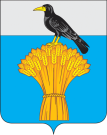 АДМИНИСТРАЦИЯ   МУНИЦИПАЛЬНОГО ОБРАЗОВАНИЯ ГРАЧЕВСКИЙ  РАЙОН ОРЕНБУРГСКОЙ ОБЛАСТИ  	П О С Т А Н О В Л Е Н И Е	      